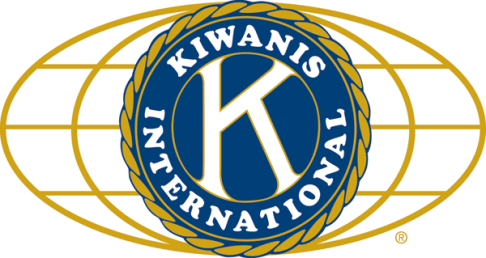 	LUNCH:  Pulled pork sandwiches, pasta salad, chips, and cookies.SONG:  God Bless America, led by Bill C		Invocation:  Joe G.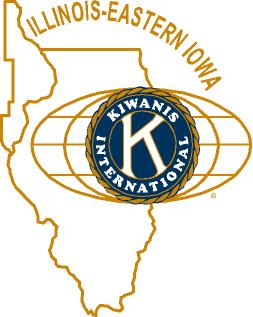 ANNOUNCEMENTS, EVENTS				    and OPPORTUNITITESThe next Interclub will be at Tri-County next Thursday (July 16) at 6 pm.  Picnic at the Sandwich Fair Grounds, gate 3.  Bring a beverage and a dish to pass.We were thanked via a pretty card by the Sycamore History Museum.Committee sign-ups are happening!  Toiletries- We’re collecting these for Safe Passage. (See below.)We are participating in the DeKalb County Shoe Share Project. Please start collecting gently used and new kids’ shoes, especially for little (gently-used) kids. Volunteer opportunities abound. See below.  Sign-ups are now ongoing.Save the date.  The Glidden Homestead's, DeKalb County Barn Tour will be Saturday, August 8 from 9-4:00.   See Jennie, Svetlana.TR Event – Steph Forsberg is looking for $100 sponsors.  Our club has 4 already and need 1 more. The event will be September 24 at Sycamore High School.Community Services is looking for ideas on other groups to support.Joan is collecting box tops and Coke lids. Jennie will take your soup labels.  AKtion Club is collecting aluminum cans and other recyclable materials.Archives:  If you find any old stuff related to Kiwanis, please give a copy to Norm!Biking with Beanzie is SUNDAY!! Sue will email the schedule out ASAP, so keep an eye open for it!Dues are due soon to Sue!International Convention news: The flat, one time dues increase passed.  Not so much the open-ended board can raise as it sees fit increase.PROGRAMToday we had Diana Hulst, Executive Director of the Youth Service Bureau.  She came to DeKalb in 1994.  She has her BA in sociology and her Masters as well, both from NIU.  Worked for Camelot for a while, and then with people with disabilities in Aurora and more recently at Opportunity House.  She’s a foster parent, to boot.  YSB has been around in DeKalb since 1969, specializing in troubled teens.  It started as a place where teens could hang out, and now do much more counseling work.  Their clients pay on a sliding scale (most under $20/session).  They have early intervention programs (alcohol, drugs).  They deal with issues involving bullying and anger management and the like.  But the overriding theme is getting youth to have better relationships with their families, friends, and classmates.  They also have a 24/7/365 crisis line.   A unique program of theirs is an “alternative to suspension” plan, whereby schools will refer students under suspension to the YSB.  YSB addresses their academic needs, as well as their counseling needs during this time.  They (YSB clients) work with DeKalb County Community Gardens, pulling weeds.  They shell kidney beans, do food drives, and prepare care packages for the troops.  YSB’s success follows the “10-80-10” rule.  10% will be fine with or without help.  80% will turn out okay with YSB help, and 10%, well, there’s always that 10%.  If you like, you can check them out at dcysb.com. Heard around the tables:Apparently Ken and Jerry S are quite the dance duo.Quote for the day“The children now love luxury; they have bad manners, contempt for authority; they show disrespect for elders and love chatter in place of exercise.  Children are now tyrants, not the servants of their households. They no longer rise when elders enter the room.  They contradict their parents, chatter before company, gobble up dainties at the table, cross their legs, and tyrannize their teachers.”SocratesUPCOMING PROGRAMS: (Why not invite a guest? – that could also mean a prospective member!)	       July 15		Travis Shaffer			All About Drones (the guy from the party)	       July 22		TannaKnetsch			B95 Radio	       July 29		John Desjarlais		Local Mystery Author/Kish College Professor                   August 3		Board Meeting		@ the Lincoln InnToday’s Attendance:				The following are items we (Safe Passage) regularly need. If you are looking to donate please consider these items! 1. Gas station & Wal-Mart gift cards2. Non-perishable food3. Linens for twin beds4. Towels & washcloths5. Diapers & Pull-ups (especially larger sizes)6. Baby wipes7. Paper towels, toilet paper, & tissues8. Sweatpants & sweatshirts9. Women’s underwear (bras and panties)10. Cleaning supplies (dish soap, spray cleaners, laundry detergent, etc.)11. Harder hair brushes12. Hair conditioner13. Olive Oils for hair (not cooking oil)14. Pantine shampoo/conditioner (Brown Bottle)15. Motions haircare products www.SignUpGenius.com/go/508054CA4A62AA64-shoe 35Kish Kiwanians1Guests: Chris from the Y0VIPs, etc.1Speaker: Diana37TOTALDeKalb Health Dept, Shoe Share Time lineHere is our projected timeline for shoe share:May 1-June 30 Collect shoes (participating partners- schools, park districts, county/municipal offices, YMCA, etc.)June 1-July 30 Launder shoes (Laundry Lounge)July 31 - Aug 1 Sort/label (Kiwanis)Aug 10 – Aug 17 Distribute (Kiwanis)During the distribution phase we would like to have 2 Kiwanis volunteers stationed at each pantry during their hours of operation.  I am working with the pantries now to confirm their schedules so that we can coordinate with you guys.  We are also talking to other local Kiwanis groups.  Thank you for your help I have attached the flyer if you would like to share at your next meeting.  If you would like me to come out and talk to your group about the event some time let me know. Also if you have any question please let me know.  Thank you have a good weekend.Gibson, Michelle <MGibson@dekalbcounty.org>‬  To sign up, go to:  ‬‬